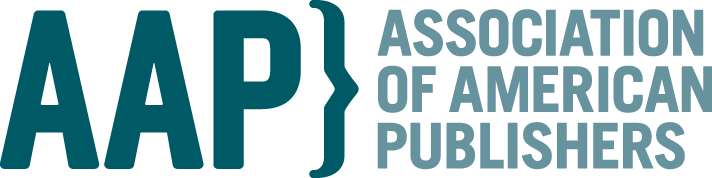 Top Honor for 2016 PROSE Awards Goes to The Scholar Denied: W.E.B. Du Bois and the Birth of Modern Sociology Scholarly publishing’s highest honors given at the 40th Annual PROSE Awards Washington, DC; Feb. 4, 2016 –Winners of the PROSE Awards (#PROSEAwards) were announced today during the annual Professional and Scholarly Publishing (PSP) Conference in Washington, DC. Winning the highest honor, the R.R. Hawkins Award, which includes a $10,000 prize for the author, was the University of California Press for The Scholar Denied: W.E.B. Du Bois and the Birth of Modern Sociology by Aldon D. Morris. Since 1976, the PROSE Awards have been organized by the PSP Division of the Association of American Publishers (AAP) to recognize the best works in professional and scholarly publishing by bringing attention to distinguished books, journals and electronic content.  Competition was fierce this year, as the number of PROSE Awards submissions broke records with 551 entries.  Winners for the prestigious awards were chosen by an independent, 17-person panel of peer editors, publishers and librarians. Judged upon how noteworthy and original their contributions are to the professional and scholarly publishing world, 60 awards were available to entries from humanities, sciences, mathematics and reference works.“The Scholar Denied is a groundbreaking volume that re-writes our understanding of the founding and organization of one of America’s most important disciplines in the social sciences,” said Ilene Kalish, Executive Editor, Social Sciences, New York University Press, and Sociology & Social Work judge for the 2016 PROSE Awards.  “Through meticulous and compelling research, Aldon Morris shows how race and racism worked to deny the accolades of scholarship to a sociologist who managed to produce field-defining research that, even a hundred years later, has much to tell us about race, class and opportunity.” Chosen from the year’s Award for Excellence selection of winners, the R.R. Hawkins prize recognizes outstanding scholarly works in all disciplines of the arts and sciences. The Scholar Denied: W.E.B. Du Bois and the Birth of Modern Sociology also won the Award for Excellence in Social Sciences. “All PROSE Awards winners from this year demonstrated a strong commitment to advancing the magnitude of professional and scholarly publishing through their pioneering works. In this anniversary year, the field and quality of entries was as robust as it has ever been. The winners show, once again, the kind of landmark works that professional and scholarly publishers cultivate, and that should be honored,” said PROSE Awards Chairman John A. Jenkins, President and Publisher Emeritus of CQ Press, and Founder and CEO of Law Street Media.Over 200 people attended the 40th PROSE Awards luncheon that included various multimedia presentations featuring the year’s entries, and the debut of an original short film produced for the occasion. The event was live webcast and live-tweeted from @PROSEAwards. 

The PROSE Award Winners:Each of the five “best of” awards were chosen from 54 book, reference, journal and eProduct categories. The R.R. Hawkins Award is awarded to the best work among that group.Award for Excellence in Humanities
Cambridge University Press
The Roman Forum: A Reconstruction and Architectural Guide
By Gilbert J. Gorski and James E. Packer

Harvard University Press
Unflattening
By Nick Sousanis 

Award for Excellence in Social Sciences
University of California Press
The Scholar Denied: W.E.B. Du Bois and the Birth of Modern Sociology 
By Aldon D. Morris

Award for Excellence in Physical Sciences & Mathematics
Princeton University Press
The Collected Papers of Albert Einstein: Digital Edition
Editor Diana Kormos Buchwald

Award for Excellence in Biological & Life Sciences
The MIT Press
Principles of Neural Design
By Peter Sterling and Simon Laughlin

Award for Excellence in Reference Works
Elsevier/Academic Press
International Encyclopedia of the Social and Behavioral Sciences
Edited by James D. WrightMedia ContactAllyson Garner / agarner@publishers.org / {202} 220-4540About AAPThe Association of American Publishers (AAP) represents about four hundred member organizations including major commercial, digital learning and education and professional publishers alongside independents, non-profits, university presses and scholarly societies. We represent the industry’s priorities on policy, legislative and regulatory issues regionally, nationally and worldwide.  These include the protection of intellectual property rights and worldwide copyright enforcement, digital and new technology issues, funding for education and libraries, tax and trade, censorship and literacy.   Find us online at www.publishers.org or on twitter at @AmericanPublish.